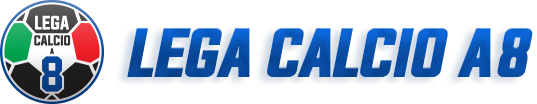 FORMULA INTERNA COPPA ITALIA SPORT CITY Accedono al Primo Turno Preliminare le squadre che, al termine del girone d’andata, occuperanno dalla 6^ all'10^ posizione. Le prime 6 classificate al termine del girone d'andata accederanno direttamente al Secondo Turno Preliminare. Le 4 squadre che disputeranno il Primo Turno Preliminare saranno accoppiate tramite sorteggio e si affronteranno in gara unica. In caso di parità al termine dei tempi regolamentari si effettueranno direttamente i tiri di rigore per determinare chi passerà il turno. Le 2 squadre vincenti il Primo Turno Preliminare si aggiungeranno alle 6 direttamente qualificate e saranno abbinate tramite sorteggio nel Secondo Turno Preliminare. Anche il Secondo Turno Preliminare si svolge ad eliminazione diretta in gara unica. In caso di parità al termine dei tempi regolamentari si effettueranno direttamente i tiri di rigore per determinare chi passerà il turno. Le 4 squadre vincenti il Secondo Turno Preliminare accederanno al Terzo Turno Preliminare dove verranno abbinate tramite sorteggio. In caso di parità al termine dei tempi regolamentari si effettueranno direttamente i tiri di rigore per stabilire chi passerà il turno. Le 2 squadre vincenti il Terzo Turno Preliminare si qualificheranno alla Fase Finale della Coppa di Serie A2, dove entreranno in gioco dai Quarti di Finale.

Per determinare le posizioni di classifica in caso di parità di punteggio, varranno i seguenti criteri:

- maggior numero di punti conseguiti negli scontri diretti;

- miglior differenza reti negli scontri diretti;

- maggior numero di reti segnate negli scontri diretti;

- miglior differenza reti nella Regular Season;

- maggior numero di reti segnate nella Regular Season;

- classifica disciplina;

- sorteggio.